Madrid, 16 de enero de 2018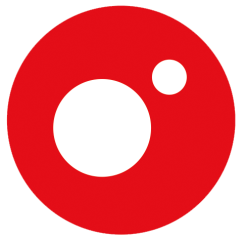 A partir del lunes, 19 de enero, a las 20:30hUn coleccionista de barbies, un atractivo ejecutivo y una aficionada al punteo de bandurria compiten esta semana en ‘Ven a cenar conmigo’Lunes nuevo, competición nueva. Arranca una nueva semana en ‘Ven a cenar conmigo’ (20:30h) con Córdoba como punto de destino y con cinco comensales muy variopintos donde la nota predominante será el buen rollo y el sentido del humor. Los cinco llegan dispuestos a competir por los 3.000 euros de premio, aunque las estrategias y triquiñuelas de ediciones anteriores no parecerán formar parte del menú a degustar. A cambio, cada uno de ellos aportará su toque divertido diferenciador para enamorar a sus compañeros de concurso. Así, junto a un coleccionista de Barbies y de peluches de Disney, ‘Ven a cenar conmigo’ dará la bienvenida a una profesora amante del punteo de bandurria, un cristalero adicto a los bailes de salón, una Miss con incontables bandas de belleza en su palmarés y un deportista muy atractivo que dejará a todos sus rivales boquiabiertos y entusiasmados al estar dotado de un enorme…vestidor de ropa.La semana arrancará en casa de Rafael, fotógrafo profesional a sus 23 años. Espontáneo y alegre, su afición por las muñecas Barbies causará cierto estupor entre sus comensales, que sin embargo caerán rendidos ante sus artes como retratista y cocinero. Igual de artista se mostrará Reyes, opositora a maestra y muy habilidosa tanto para el manejo de la bandurria como para el uso de electrodomésticos varios, incluidos los robots de cocina, con los que preparará una suculenta cena. Otro artista, en esta ocasión del cristal, será José Manuel. Muy exigente en lo culinario y en lo personal, sorprenderá a todos con su gran pasión, los bailes de salón. Cristina también dejará alucinados a sus comensales gracias a sus incontables bandas de miss, ganadas a lo largo de sus 38 años en variopintos certámenes de belleza. Su ‘salmorejo congelado’ también dejará a más de uno sin palabras y su intolerancia a la lactosa pondrá en apuros más de un menú. Sin embargo, quien dejará a todos los concursantes boquiabiertos será Alberto, un empresario muy atractivo de 32 años aficionado al deporte. Acostumbrado a ganar, lo intentará con un menú tradicional, aunque realmente lo que dejará a todos sin habla será cuando les enseñe la joya de su “corona”: un enorme vestidor con un fondo de armario digno de envidiar. 